ΕΛΛΗΝΙΚΗ ΔΗΜΟΚΡΑΤΙΑ  				ΑΝΩΤΑΤΗ 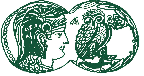 ΣΧΟΛΗΠΑΙΔΑΓΩΓΙΚΗΣ ΚΑΙ				ΤΕΧΝΟΛΟΓΙΚΗΣΕΚΠΑΙΔΕΥΣΗΣ                                                   Α.Σ.ΠΑΙ.Τ.Ε.ΦΟΙΤΗΤΙΚΗ ΜΕΡΙΜΝΑΕΔΡΑ: ΑΜΑΡΟΥΣΙΟ (ΣΤΑΘΜΟΣ «ΕΙΡΗΝΗ» ΗΣΑΠ) ΤΑΧ.Δ/ΝΣΗ : ΗΡΑΚΛΕΙΟ ΑΤΤΙΚΗΣ Τ.Κ 141 21 τηλ. 210 2831600  e-mail : sp.estia@aspete.grΑρ. Πρωτ. Αίτησης: ………………………....Αριθμός ειδικής  ταυτ. σίτισης: ……………...ΑΙΤΗΣΗ ΕΚΔΟΣΗΣ Ή ΑΝΑΝΕΩΣΗΣ ΕΔΙΚΗΣ ΤΑΥΤΟΤΗΤΑΣ ΣΙΤΙΣΗΣ(ΣΥΜΠΛΗΡΩΝΕΤΑΙ ΜΕ ΚΕΦΑΛΑΙΑ)ΠΡΟΣ: Α.Σ.ΠΑΙ.Τ.Ε.ΤΜΗΜΑ ΦΟΙΤΗΤΙΚΗΣ ΜΕΡΙΜΝΑΣΕπώνυμο:………………………………………………………….Όνομα:……………………………………………………………..Όνομα πατρός:…………………………………………………….Ημ/νια γέννησης:………………………………………………….Tμήμα:……………………………………………………………...Αρ. Μητρώου Τμήμ:………………………………………….……Ακαδ.Έτος  Α’ Εγγραφής…….……………………………………..Τρέχον Έτος. Σπουδών…………………………………………….Δ/νση Κατοικίας Αθηνών: ………….........................................……………………………………………………………………...Αρ.Κινητού Τηλεφώνου:……………………………………………E-mail:……………………………………………………………….Δ/νση Μονίμου Κατοικίας Γονέων: …...............................................................................................………………………………………………………………..……...Παρακαλώ για τη χορήγηση ειδικής ταυτότητας δωρεάν σίτισης για το τρέχον ακαδημαϊκό έτος 2017-2018.Υποβάλλω συνημμένα τα απαιτούμενα δικαιολογητικά.Μαρούσι ,……………………………Ο/Η Αιτ……………………….……………………………….………….(υπογραφή)Ετήσιο συνολικό οικογενειακό εισόδημα       ………………………………………………Μη υπόχρεοι υποβολής φορολ. δήλωσης Άγαμος/η  Έγγαμος/η Άγαμος/η άνω των 25 Επίδομα Ανεργίας Αριθμός προστατευόμενων μελών (πεδίο Δ4 του εκκαθαριστικού σημειώματος) ……………………….Πολύτεκνος ή μέλος Πολύτεκνης Οικ. Αδελφός/ή στον Α΄ κύκλο σπουδών (Αριθμός) …….Γονείς Διαζευγμένοι Τέκνο άγαμης μητέρας Αναπηρία 67% ή ανίατη ασθένειαΙδίου      Γονέα     Αδελφού Τέκνου   Συζύγου Αποθανόντες ΓονείςΠατέρας Μητέρα  ΔΙΚΑΙΟΛΟΓΗΤΙΚΑΑίτησηΔυο (2) φωτογραφίες  του φοιτητήΒεβαίωση εγγραφής από το τμήμα ,από την οποία να προκύπτει η φοιτητική του ιδιότηταΑντίγραφο Δελτίου Αστυνομικής ΤαυτότηταςΠρόσφατο πιστοποιητικό οικογενειακής κατάστασηςΑντίγραφο  εκκαθαριστικού  σημειώματος της αρμόδιας ΔΟΥ 2017 (για εισοδήματα που αποκτήθηκαν το 2016)Οι φοιτητές/τριες των οποίων οι γονείς είναι διαζευγμένοι θα υποβάλλουν:Εκκαθαριστικό σημείωμα από τη Δ.Ο.Υ. με το εισόδημα του γονέα που έχει τη γονική μέριμνα του φοιτητήΔιαζευκτήριο και απόφαση του δικαστηρίου σχετικά με την επιμέλεια καθώς και ιδιωτικό συμφωνητικό, εάν υπάρχει, και αναφέρει την επιμέλεια και τα έξοδα του φοιτητή,Βεβαίωση ανεργίας από τον ΟΑΕΔ  (όπου απαιτείται)Πιστοποιητικό πολυτεκνίας από ΑΣΠΕ( όπου απαιτείται)Ορφανοί φοιτητές από τον έναν η και τους δυο γονείς ,εφ όσον δεν έχουν υπερβεί το 25 της ηλικίας τους -ληξιαρχική πράξη θανάτου του γονέα και ληξιαρχική πράξη γέννησης του φοιτητή-( όπου απαιτείται)Βεβαίωση του οικείου Ιδρύματός από την οποία προκύπτει η φοιτητική ιδιότητα του/της αδερφού/ής (όπου απαιτείται).Πιστοποιητικό  Υγειονομικής Επιτροπής (όπου απαιτείται).